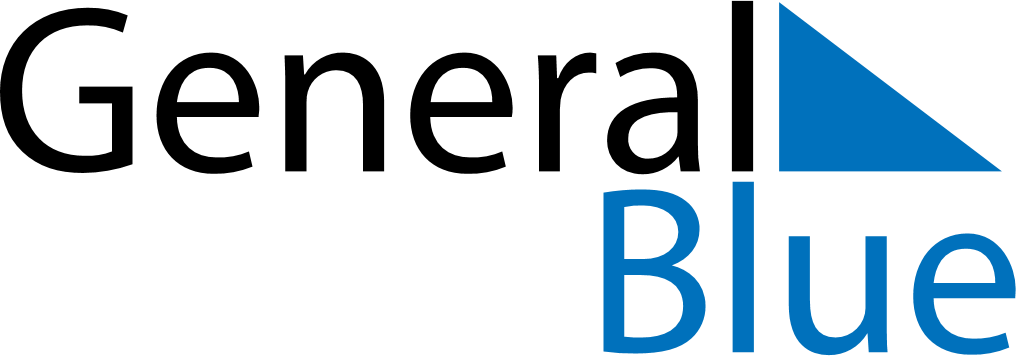 January 2024January 2024January 2024January 2024January 2024January 2024Skopun, Sandoy, Faroe IslandsSkopun, Sandoy, Faroe IslandsSkopun, Sandoy, Faroe IslandsSkopun, Sandoy, Faroe IslandsSkopun, Sandoy, Faroe IslandsSkopun, Sandoy, Faroe IslandsSunday Monday Tuesday Wednesday Thursday Friday Saturday 1 2 3 4 5 6 Sunrise: 9:49 AM Sunset: 3:11 PM Daylight: 5 hours and 21 minutes. Sunrise: 9:49 AM Sunset: 3:12 PM Daylight: 5 hours and 23 minutes. Sunrise: 9:48 AM Sunset: 3:14 PM Daylight: 5 hours and 26 minutes. Sunrise: 9:47 AM Sunset: 3:16 PM Daylight: 5 hours and 28 minutes. Sunrise: 9:46 AM Sunset: 3:18 PM Daylight: 5 hours and 31 minutes. Sunrise: 9:45 AM Sunset: 3:20 PM Daylight: 5 hours and 34 minutes. 7 8 9 10 11 12 13 Sunrise: 9:44 AM Sunset: 3:22 PM Daylight: 5 hours and 37 minutes. Sunrise: 9:43 AM Sunset: 3:24 PM Daylight: 5 hours and 40 minutes. Sunrise: 9:42 AM Sunset: 3:26 PM Daylight: 5 hours and 44 minutes. Sunrise: 9:40 AM Sunset: 3:28 PM Daylight: 5 hours and 47 minutes. Sunrise: 9:39 AM Sunset: 3:30 PM Daylight: 5 hours and 51 minutes. Sunrise: 9:37 AM Sunset: 3:33 PM Daylight: 5 hours and 55 minutes. Sunrise: 9:36 AM Sunset: 3:35 PM Daylight: 5 hours and 59 minutes. 14 15 16 17 18 19 20 Sunrise: 9:34 AM Sunset: 3:37 PM Daylight: 6 hours and 3 minutes. Sunrise: 9:32 AM Sunset: 3:40 PM Daylight: 6 hours and 7 minutes. Sunrise: 9:31 AM Sunset: 3:42 PM Daylight: 6 hours and 11 minutes. Sunrise: 9:29 AM Sunset: 3:45 PM Daylight: 6 hours and 16 minutes. Sunrise: 9:27 AM Sunset: 3:48 PM Daylight: 6 hours and 20 minutes. Sunrise: 9:25 AM Sunset: 3:50 PM Daylight: 6 hours and 25 minutes. Sunrise: 9:23 AM Sunset: 3:53 PM Daylight: 6 hours and 30 minutes. 21 22 23 24 25 26 27 Sunrise: 9:21 AM Sunset: 3:56 PM Daylight: 6 hours and 34 minutes. Sunrise: 9:18 AM Sunset: 3:58 PM Daylight: 6 hours and 39 minutes. Sunrise: 9:16 AM Sunset: 4:01 PM Daylight: 6 hours and 44 minutes. Sunrise: 9:14 AM Sunset: 4:04 PM Daylight: 6 hours and 49 minutes. Sunrise: 9:12 AM Sunset: 4:07 PM Daylight: 6 hours and 55 minutes. Sunrise: 9:09 AM Sunset: 4:09 PM Daylight: 7 hours and 0 minutes. Sunrise: 9:07 AM Sunset: 4:12 PM Daylight: 7 hours and 5 minutes. 28 29 30 31 Sunrise: 9:04 AM Sunset: 4:15 PM Daylight: 7 hours and 10 minutes. Sunrise: 9:02 AM Sunset: 4:18 PM Daylight: 7 hours and 16 minutes. Sunrise: 8:59 AM Sunset: 4:21 PM Daylight: 7 hours and 21 minutes. Sunrise: 8:57 AM Sunset: 4:24 PM Daylight: 7 hours and 26 minutes. 